15 de septiembre de 2021Departamento de Recursos Humanos de Clifford ChanceAvinguda Diagonal, 68208034, BarcelonaASUNTO: PRÁCTICAS MÁSTER DE ACCESO A LA ABOGACÍA 2021/2022Buenos días:Me pongo en contacto con ustedes con motivo de la apertura de su proceso de selección para prácticas del máster de acceso a la abogacía para el curso 2021/2022. Actualmente me encuentro cursando el máster de acceso en la Universidad Autónoma de Barcelona, y me encantaría tener la oportunidad de realizar mis prácticas en su firma.Al objeto de que puedan valorar convenientemente mi candidatura, acompaño a esta carta mi currículum y copia de mi expediente académico. Confío en tener la oportunidad de poder participar en el proceso de selección.Atentamente, 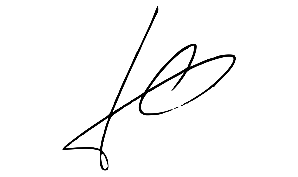 María Rodríguez Puertasmaria.rodriguez@univerlaw.com 699.999.999Calle Poeta Pascual Maragall 3708035, Barcelona